РЕШЕНИЕРассмотрев проект решения о порядке проведения оценки регулирующего воздействия проектов муниципальных нормативных правовых актов, затрагивающих вопросы осуществления предпринимательской и инвестиционной деятельности, внесенный Главой Петропавловск-Камчатского городского округа Слыщенко К.Г., в соответствии  с Федеральным законом от 06.10.2003 № 131-ФЗ «Об общих принципах организации местного самоуправления в Российской Федерации», Законом Камчатского края от 23.09.2014 № 503 «О проведении оценки регулирующего воздействия проектов муниципальных нормативных правовых актов и экспертизы муниципальных нормативных правовых актов в Камчатском крае», со статьей 28 Устава Петропавловск-Камчатского городского округа, Городская Дума Петропавловск-Камчатского городского округаРЕШИЛА:1. Принять Решение о порядке проведения оценки регулирующего воздействия проектов муниципальных нормативных правовых актов, затрагивающих вопросы осуществления предпринимательской и инвестиционной деятельности.2. Направить принятое Решение Главе Петропавловск-Камчатского городского округа для подписания и обнародования. РЕШЕНИЕот 23.12.2014 № 286-ндО порядке проведения оценки регулирующего воздействия проектов муниципальных нормативных правовых актов, затрагивающих вопросы осуществления предпринимательской и инвестиционной деятельностиПринято Городской Думой Петропавловск-Камчатского городского округа(решение от 17.12.2014 № 625-р)Статья 1. Общие положения 1. Настоящее Решение о порядке проведения оценки регулирующего воздействия проектов муниципальных нормативных правовых актов, затрагивающих вопросы осуществления предпринимательской и инвестиционной деятельности (далее – Решение), разработано в соответствии с Федеральным законом от 06.10.2003 № 131-ФЗ «Об общих принципах организации местного самоуправления в Российской Федерации», Законом  Камчатского края
от 23.09.2014 № 503 «О проведении оценки регулирующего воздействия проектов муниципальных нормативных правовых актов и экспертизы муниципальных нормативных правовых актов в Камчатском крае»,  Уставом Петропавловск-Камчатского городского округа и определяет порядок проведения оценки регулирующего воздействия проектов муниципальных нормативных правовых актов Петропавловск-Камчатского городского округа, затрагивающих вопросы осуществления предпринимательской и инвестиционной деятельности (далее – проекты нормативных правовых актов).2. Понятия, используемые в настоящем Решении, употребляются в значениях, установленных Законом  Камчатского края от 23.09.2014 № 503 «О проведении оценки регулирующего воздействия проектов муниципальных нормативных правовых актов и экспертизы муниципальных нормативных правовых актов
в Камчатском крае».3. Оценка регулирующего воздействия проектов нормативных правовых актов проводится с целью выявления в проекте нормативного правового акта положений, которые:1) вводят избыточные обязанности, запреты и ограничения для субъектов предпринимательской и инвестиционной деятельности или способствуют их введению;2) способствуют возникновению необоснованных расходов субъектов предпринимательской и инвестиционной деятельности;3) способствуют возникновению необоснованных расходов бюджета Петропавловск-Камчатского городского округа (далее – бюджет городского округа).4. Оценка регулирующего воздействия проводится на стадии подготовки проекта нормативного правового акта и включает в себя:1) предварительную оценку регулирующего воздействия;2) углубленную оценку регулирующего воздействия.5. Настоящее Решение не применяется в отношении проектов нормативных правовых актов или их отдельных положений, содержащих сведения, составляющие государственную или иную охраняемую законом тайну, сведения конфиденциального характера.Статья 2. Уполномоченные органы1. Уполномоченным органом на внедрение процедуры проведения оценки регулирующего воздействия проектов муниципальных нормативных правовых актов (далее - оценка регулирующего воздействия), на осуществление информационного, методического обеспечения оценки регулирующего воздействия и оценки качества проведения процедуры оценки регулирующего воздействия разработчиками проектов муниципальных нормативных правовых актов, разрабатываемых Городской Думой  Петропавловск-Камчатского городского округа, является аппарат  Городской Думы  Петропавловск-Камчатского городского округа, разрабатываемых администрацией Петропавловск-Камчатского городского округа, рабочими группами, созданными решениями Городской Думы Петропавловск-Камчатского городского округа, - администрация Петропавловск-Камчатского городского округа в лице ее органа, должностного лица либо координационного органа администрации Петропавловск-Камчатского городского округа, определенного постановлением администрации Петропавловск-Камчатского городского округа (далее - администрация Петропавловск-Камчатского городского округа).2. Предварительная оценка регулирующего воздействия проводится органом местного самоуправления Петропавловск-Камчатского городского округа (Городской Думой  Петропавловск-Камчатского городского округа в лице аппарата  Городской Думы  Петропавловск-Камчатского городского округа, администрацией Петропавловск-Камчатского городского округа), разрабатывающим проект нормативного правового акта  (далее – разработчик проекта нормативного правового акта).В случае разработки проекта нормативного правового акта рабочей группой, созданной решением Городской Думы  Петропавловск-Камчатского городского округа, предварительная оценка регулирующего воздействия проводится администрацией Петропавловск-Камчатского городского округа.3. Углубленная оценка регулирующего воздействия проводится разработчиком проекта нормативного правового акта и органом местного самоуправления Петропавловск-Камчатского городского округа, уполномоченным на внедрение процедуры оценки регулирующего воздействия проектов муниципальных нормативных правовых актов (далее - уполномоченный орган).В случае разработки проекта нормативного правового акта рабочей группой, созданной решением Городской Думы  Петропавловск-Камчатского городского округа, углубленная оценка регулирующего воздействия проводится администрацией Петропавловск-Камчатского городского округа.4. Уполномоченные органы ежегодно, не позднее 1 декабря текущего года, готовят доклады о результатах проведения оценки регулирующего воздействия и представляют их в Министерство экономического развития, предпринимательства и торговли Камчатского края.Доклады о результатах проведения оценки регулирующего воздействия подлежат размещению на официальных сайтах Городской Думы  Петропавловск-Камчатского городского округа и администрации Петропавловск-Камчатского городского округа в информационно-телекоммуникационной сети «Интернет» (далее – официальный сайт)Статья 3. Предварительная оценка регулирующего воздействия1. Предварительная оценка регулирующего воздействия проводится разработчиком проекта нормативного правового акта на стадии подготовки проекта нормативного правового акта.2. Разработчик проекта нормативного правового акта при проведении предварительной оценки регулирующего воздействия определяет следующее:1) предусматривает ли проект нормативного правового акта положения, которыми:а) изменяется содержание прав и обязанностей субъектов предпринимательской и инвестиционной деятельности;б) изменяется порядок осуществления полномочий органов местного самоуправления Петропавловск-Камчатского городского округа в отношениях
с субъектами предпринимательской и инвестиционной деятельности;2) приведет ли планируемая реализация положений проекта нормативного правового акта:а) к невозможности исполнения субъектами предпринимательской и инвестиционной деятельности возложенных на них обязанностей вследствие возникновения избыточных обязанностей, запретов и ограничений для субъектов предпринимательской и инвестиционной деятельности, отсутствия необходимых организационных или технических условий у органов местного самоуправления Петропавловск-Камчатского городского округа, а также сложившегося в Петропавловск-Камчатском городском округе уровня развития технологий, инфраструктуры, рынков товаров и услуг;б) к возникновению у субъектов предпринимательской и инвестиционной деятельности дополнительных существенных расходов при осуществлении предпринимательской и инвестиционной деятельности либо к возникновению дополнительных существенных расходов бюджета Петропавловск-Камчатского городского округа (далее – бюджет городского округа).3. Разработчик проекта нормативного правового акта по результатам проведения предварительной оценки регулирующего воздействия принимает одно из следующих решений:1) в отношении проекта нормативного правового акта не требуется углубленная оценка регулирующего воздействия в связи с тем, что проект нормативного правового акта не предусматривает положения, указанные в пункте 1 части 2 настоящей статьи, и (или) их наличие не приведет к последствиям, указанным в пункте 2 части 2 настоящей статьи;2) в отношении проекта нормативного правового акта требуется углубленная оценка регулирующего воздействия в связи с тем, что проект нормативного правового акта предусматривает положения, указанные в пункте 1 части 2 настоящей статьи, и их наличие может привести к последствиям, указанным
в пункте 2 части 2 настоящей статьи.4. Решение разработчика проекта нормативного правового акта, принятое
по результатам проведения предварительной оценки регулирующего воздействия, излагается в пояснительной записке о результатах предварительной оценки регулирующего воздействия по форме согласно приложению 1 к настоящему Решению, которая подписывается руководителем органа, ответственного за разработку проекта нормативного правового акта, или уполномоченным им должностным лицом и прилагается к проекту нормативного правового акта.5. В случае принятия решения, указанного в пункте 1 части 3 настоящей статьи, разработчик проекта нормативного правового акта направляет проект нормативного правового акта с пояснительной запиской о результатах предварительной оценки регулирующего воздействия в уполномоченный орган.6. Уполномоченный орган проверяет соблюдение разработчиком проекта нормативного правового акта требований настоящего Решения, а также обоснованность выводов разработчика проекта нормативного правового акта, указанных в пояснительной записке о результатах предварительной оценки регулирующего воздействия.7. В случае согласия уполномоченного органа с выводами, указанными в пояснительной записке о результатах предварительной оценки регулирующего воздействия, уполномоченным органом в течение 5 рабочих дней со дня поступления проекта нормативного правового акта и пояснительной записки о результатах предварительной оценки регулирующего воздействия оформляется заключение об оценке регулирующего воздействия проекта нормативного правового акта (далее - заключение).8. Уполномоченный орган направляет заключение разработчику проекта нормативного правового акта в течение 2 рабочих дней со дня его подписания.9. Заключение подлежит размещению уполномоченным органом на официальном сайте не позднее 5 рабочих дней со дня его получения разработчиком проекта нормативного правового акта.10. В случае несогласия уполномоченного органа с выводами, указанными в пояснительной записке о результатах предварительной оценки регулирующего воздействия, заключение, проект нормативного правового акта с пояснительной запиской о результатах предварительной оценки регулирующего воздействия направляется уполномоченным органом в адрес разработчика проекта нормативного правового акта в течение 2 рабочих дней со дня подписания заключения для проведения углубленной оценки.Статья 4. Углубленная оценка регулирующего воздействия1. Углубленная оценка регулирующего воздействия включает в себя:1) оценку разработчиком проекта нормативного правового акта в соответствии с пунктами 1 - 5 части  2 настоящей статьи и определение степени его регулирующего воздействия в соответствии с пунктом 6 части 2 настоящей статьи;2) проведение разработчиком проекта нормативного правового акта публичных консультаций по проекту нормативного правового акта (далее - публичные консультации) и подготовку свода предложений по результатам публичных консультаций;3) подготовку разработчиком проекта нормативного правового акта сводного отчета о результатах углубленной оценки регулирующего воздействия по итогам проведения мероприятий, указанных в пунктах 1 и 2 настоящей части;4) подготовку уполномоченным органом заключения о результатах оценки регулирующего воздействия проекта нормативного правового акта Петропавловск-Камчатского городского округа (далее – заключение о результатах оценки регулирующего воздействия).2. При проведении углубленной оценки регулирующего воздействия определяется следующее:1) проблема, на решение которой направлено введение положений, указанных в пункте 1 части 2 статьи 3 настоящего Решения, а также возможность ее решения
с помощью иных правовых, информационных или организационных средств;2) цели правового регулирования;3) основные группы участников общественных отношений, интересы которых будут затронуты положениями, указанными в пункте 1 части 2 статьи 3 настоящего Решения, их новые обязанности или ограничения либо изменение содержания существующих обязанностей и ограничений, а также их предполагаемые издержки и выгоды от предусмотренного проектом нормативного правового акта правового регулирования;4) риски недостижения целей, предусмотренных проектом нормативного правового акта, а также возможные негативные последствия от введения правового регулирования для экономического развития Петропавловск-Камчатского городского округа в целом или отдельных отраслей экономики, конкуренции, рынков товаров и услуг, в том числе для развития субъектов малого и среднего предпринимательства;5) обоснованность расходов бюджета городского округа, связанных
с созданием органами местного самоуправления Петропавловск-Камчатского городского округа в целях реализации положений проекта нормативного правового акта, указанных в пункте 1 части 2 статьи 3 настоящего Решения, необходимых правовых, организационных и информационных условий, а также связанных с соблюдением требований правового регулирования субъектами предпринимательской и инвестиционной деятельности;6) степень регулирующего воздействия проекта нормативного правового акта по следующим критериям:а) высокая степень регулирующего воздействия - проект нормативного правового акта содержит положения, устанавливающие ранее не предусмотренные федеральным законодательством, законодательством Камчатского края и муниципальными правовыми актами Петропавловск-Камчатского городского округа обязанности, запреты и ограничения для субъектов предпринимательской и инвестиционной деятельности или способствующие их установлению, а также положения, приводящие к возникновению ранее не предусмотренных федеральным законодательством, законодательством Камчатского края и муниципальными правовыми актами Петропавловск-Камчатского городского округа расходов субъектов предпринимательской и инвестиционной деятельности;б) средняя степень регулирующего воздействия - проект нормативного правового акта содержит положения, изменяющие ранее предусмотренные федеральным законодательством, законодательством Камчатского края и муниципальными правовыми актами Петропавловск-Камчатского городского округа обязанности, запреты и ограничения для субъектов предпринимательской и инвестиционной деятельности или способствующие их установлению, а также положения, приводящие к существенному увеличению ранее предусмотренных федеральным законодательством, законодательством Камчатского края и муниципальными правовыми актами Петропавловск-Камчатского городского округа расходов субъектов предпринимательской и инвестиционной деятельности;в) низкая степень регулирующего воздействия - проект нормативного правового акта не содержит положений, предусмотренных подпунктами «а» и «б» настоящего пункта, однако подлежит оценке регулирующего воздействия, если проект нормативного правового акта затрагивает вопросы осуществления предпринимательской и инвестиционной деятельности.3. Разработчик проекта нормативного правового акта при проведении углубленной оценки регулирующего воздействия проводит публичные консультации с целью учета мнения их участников посредством размещения на официальном сайте уведомления о проведении публичных консультаций по форме согласно приложению 2 к настоящему Решению.4. Публичные консультации проводятся в соответствии с правилами проведения публичных консультаций согласно приложению 3 к настоящему Решению.5. Разработчик проекта нормативного правового акта обязан рассмотреть все предложения, поступившие при проведении публичных консультаций, и подготовить свод предложений с указанием сведений об их учете или причинах их отклонения по форме согласно приложению 4 к настоящему Решению.6. Если разработчиком проекта нормативного правового акта в процессе доработки в проект нормативного правового акта будут внесены изменения, содержащие положения, имеющие высокую или среднюю степень регулирующего воздействия, в отношении которых не проведены публичные консультации, по проекту нормативного правового акта повторно проводятся публичные консультации.7. По результатам проведения мероприятий, указанных в пунктах 1 и 2 части 1 статьи 4 настоящего Решения, разработчик проекта нормативного правового акта готовит сводный отчет о результатах углубленной оценки регулирующего воздействия по форме согласно приложению 5 к настоящему Решению, содержащий сведения о проведении публичных консультаций, сроках их проведения, участниках публичных консультаций, а также необходимые для подготовки уполномоченным органом заключения о результатах оценки регулирующего воздействия расчеты, обоснования и прогнозы социально-экономических и финансовых последствий реализации предлагаемых решений.Информация об источниках данных и методах расчетов должна обеспечивать возможность их подтверждения. Если расчеты произведены на основании данных, не опубликованных в открытых источниках, такие данные должны быть приведены в приложении к сводному отчету о результатах углубленной оценки регулирующего воздействия в полном объеме.8. Разработчик проекта нормативного правового акта в течение 10 рабочих дней со дня окончания публичных консультаций направляет проект нормативного правового акта с приложением сводного отчета о результатах углубленной оценки регулирующего воздействия и свода предложений, подписанных руководителем органа, ответственного за разработку проекта нормативного правового акта, или уполномоченным им должностным лицом, в уполномоченный орган для подготовки заключения о результатах оценки регулирующего воздействия.9. Уполномоченный орган в течение 10 рабочих дней со дня поступления проекта нормативного правового акта и прилагаемого к нему сводного отчета о результатах углубленной оценки регулирующего воздействия составляет заключение о результатах оценки регулирующего воздействия по форме согласно приложению 6 к настоящему Решению.10. В случае выявления уполномоченным органом в проекте нормативного правового акта положений, указанных в части 3 статьи 1 настоящего Решения, в заключении о результатах оценки регулирующего воздействия могут содержаться предложения об использовании разработчиком проекта нормативного правового акта решений, предполагающих применение иных правовых, информационных или организационных средств для решения поставленной проблемы.11. Уполномоченный орган направляет заключение о результатах оценки регулирующего воздействия разработчику проекта нормативного правового акта
в течение 2 рабочих дней со дня его подписания.12. Недостатки, указанные уполномоченным органом в заключении о результатах оценки регулирующего воздействия, устраняются разработчиком проекта нормативного правового акта в течение 5 рабочих дней со дня получения заключения о результатах оценки регулирующего воздействия.После устранения указанных в заключении о результатах оценки регулирующего воздействия недостатков проект нормативного правового акта повторно направляется разработчиком проекта нормативного правового акта
в уполномоченный орган для подготовки заключения о результатах оценки регулирующего воздействия.13. Заключение о результатах оценки регулирующего воздействия подлежит размещению уполномоченным органом на официальном сайте не позднее 5 рабочих дней со дня его направления разработчику проекта нормативного правового акта.Статья 5 Заключительные положенияНастоящее Решение вступает в силу с 01.01.2015.Приложение 1к Решению Городской ДумыПетропавловск-Камчатского городского округаот 23.12.2014 № 286-нд «О порядке проведения оценки регулирующего воздействия проектов муниципальных нормативных правовых актов, затрагивающих вопросы осуществления предпринимательской и инвестиционной деятельности»Пояснительная запискао результатах предварительной оценкирегулирующего воздействияВ ходе проведения ________________________________________________                                                   (наименование разработчика проекта нормативного правового акта)предварительной      оценки     регулирующего      воздействия      проекта ________________________________________________________________________(вид и наименование проекта нормативного правового акта)установлено,  что   данный    проект   предусматривает/не   предусматривает положения, которыми:         1) изменяется   содержание     прав      и    обязанностей    субъектов предпринимательской  и  инвестиционной  деятельности (если предусматривает, указать, как именно);2) изменяется      порядок      осуществления    полномочий  органов местного самоуправления Петропавловск-Камчатского городского округа в   отношениях
с субъектами предпринимательской  и инвестиционной  деятельности (если предусматривает, указать, как именно).         И (или) их наличие приведет/не приведет:         1) к невозможности исполнения субъектами предпринимательской и инвестиционной  деятельности  возложенных  на  них  обязанностей вследствие возникновения избыточных обязанностей, запретов и ограничений для субъектов предпринимательской  и  инвестиционной деятельности, отсутствия необходимых организационных  или  технических  условий у  органов местного самоуправления Петропавловск-Камчатского городского округа, а также сложившегося в Петропавловск-Камчатском городском округе уровня развития технологий, инфраструктуры, рынков товаров и услуг;         2) к  возникновению  у  субъектов предпринимательской и инвестиционной деятельности   дополнительных   существенных   расходов  при  осуществлении предпринимательской  и  инвестиционной  деятельности  либо  к возникновению дополнительных существенных расходов бюджета городского округа.         Таким      образом,     в    отношении    проекта____________________________________________________________________________________________________(вид и наименование проекта нормативного правового акта)требуется/не требуется углубленная оценка регулирующего воздействия.         Руководитель органа, ответственного за разработку          проекта нормативного правового акта __________ /_________________ /                                                                                            (подпись)                                (Ф.И.О.)Приложение 2к Решению Городской ДумыПетропавловск-Камчатского городского округаот 23.12.2014 № 286-нд «О порядке проведения оценки регулирующего воздействия проектов муниципальных нормативных правовых актов, затрагивающих вопросы осуществления предпринимательской и инвестиционной деятельности»Уведомление о проведении публичных консультацийНастоящим______________________________________________ уведомляет (наименование разработчика проекта нормативного правового акта)о проведении публичных консультаций по ___________________________________                                                                                                                                                            ________________________________________________________________________(вид и наименование проекта  нормативного правового акта)Срок проведения публичных консультаций:___.___.20___ - ___.___.20___    Способ  направления  ответов: направление  по электронной почте на адрес _____________________________________________________________________________________(адрес электронной почты ответственного сотрудника)в виде прикрепленного файла, составленного (заполненного) по  прилагаемой форме.                                                                   Контактное лицо:___________________________________________________________________                 (Ф.И.О., должность ответственного лица разработчика проекта нормативного правового акта)_____________________________________________________________________________________с __ -00 час. до __ -00 час. по рабочим дням.                                      Прилагаемые к уведомлению документы:____________________________________________________                                                                                                    (вид и наименование проекта  нормативного правового акта,______________________________________________________________________________________________________ иные документы)_____________________________________________________________________________________КомментарийПроект    нормативного    правового    акта_________________________________________                                          (вид и наименование проекта нормативного правового акта)                             устанавливает _____________________________________________________________________                                 (краткое описание правового регулирования)         В   рамках   проведения   оценки    регулирующего  воздействия_____________________________________________________________________________________(вид и наименование проекта нормативного правового акт)и выявления в нем положений, вводящих необоснованные обязанности, запреты и  ограничения  для  субъектов   предпринимательской   и   инвестиционной деятельности  или  способствующих  их  введению,   а   также   положений, способствующих   возникновению    необоснованных    расходов    субъектов предпринимательской  и  инвестиционной деятельности и бюджета городского округа _____________________________________________________________________________ (наименование разработчика проекта нормативного правового акта)в  соответствии с Решением Городской Думы Петропавловск-Камчатского  городского округа от 23.12.2014 № 286-нд «О порядке проведения оценки  регулирующего воздействия проектов муниципальных нормативных правовых актов, затрагивающих вопросы осуществления предпринимательской и инвестиционной   деятельности» проводит публичные консультации.                                                  В рамках  указанных  консультаций  представители  предпринимательского сообщества могут  направить  свои  предложения  и  замечания  по  данному проекту нормативного правового акта.         Перечень вопросов в рамках проведения публичных консультации                               Пожалуйста,  заполните и  направьте данную форму по электронной  почте  на адрес ______________________________________________ не позднее___.___.20___ .                   (адрес электронной почты  ответственного сотрудника)                                   _____________________________________________________________________________________(наименование разработчика проекта нормативного правового акта)не будет иметь возможности  проанализировать  позиции, направленные после   указанного   срока, а также  направленные  не  в  соответствии  с настоящей формой.                                                        Контактная информацияПо Вашему желанию укажите:                                               Наименование организации             __________________________________________Сферу деятельности организации   __________________________________________Фамилия, имя, отчество контактного лица  ___________________________________Номер контактного телефона      ____________________________________________Адрес электронной почты     _______________________________________________1. На решение какой проблемы,  на  Ваш  взгляд,  направлено  предлагаемоеправовое регулирование? Актуальность проблемы? Оцените масштаб  проблемы,на  решение  которой  направлено  предлагаемое   регулирование.   Оцените эффективность предлагаемого регулирования                                _______________________________________________________________________________________________________________________________________________________________________________________________________________________________________________________________                                                                         2. Термины   (определения),   вводимые/введенные  проектом  нормативногоправового  акта понятны,  корректны  и   не вызывают  неоднозначного толкования? Существует ли необходимость  добавить иные термины (определения)?                                              _______________________________________________________________________________________________________________________________________________________________________________________________________________________________________________________________3. Насколько цель предлагаемого  правового  регулирования  соотносится                   с проблемой, на решение  которой  оно  направлено?  Достигнет  ли,  на  Ваш взгляд, предлагаемое правовое регулирование тех  целей,  на  которые  оно направлено?    _______________________________________________________________________________________________________________________________________________________________________________________________________________________________________________________________4. Достаточно  ли  предлагаемое   проектом      нормативного    правового акта правовое  регулирование?  Существует  ли необходимость  включения/исключения/замены  предлагаемых  норм?  Поясните свою позицию _______________________________________________________________________________________________________________________________________________________________________________________________________________________________________________________________5. Какие   полезные   эффекты  (для  государства,    общества,  субъектов предпринимательской и инвестиционной деятельности, потребителей  и  т.п.) ожидаются в случае принятия проекта нормативного правового акта?  Какими  данными  можно будет подтвердить проявление таких полезных эффектов?      _______________________________________________________________________________________________________________________________________________________________________________________________________________________________________________________________6. Какие   негативные   эффекты  (для  государства,  общества,  субъектов предпринимательской и инвестиционной деятельности, потребителей  и  т.п.) ожидаются в случае принятия проекта нормативного правового  акта?  Какими  данными  можно будет подтвердить проявление таких негативных эффектов?                  _______________________________________________________________________________________________________________________________________________________________________________________________________________________________________________________________7. Оцените   состав   (по   отраслям)      и      количество    субъектов предпринимательской  и  инвестиционной  деятельности,  на  которые  будет распространяться предлагаемое правовое регулирование    _______________________________________________________________________________________________________________________________________________________________________________________________________________________________________________________________8. Считаете  ли вы, что  предлагаемое  правовое регулирование на практике приведет  к    усложнению/упрощению      деятельности      субъектов  предпринимательской и инвестиционной деятельности? Поясните свою позицию _______________________________________________________________________________________________________________________________________________________________________________________________________________________________________________________________9. Считаете  ли  Вы, что введение  предлагаемого правового  регулирования повлечет  за  собой  существенные  материальные  или  временные  издержки субъектов  предпринимательской  и  инвестиционной  деятельности?  Укажите такие нормы. Оцените такие издержки                                      _______________________________________________________________________________________________________________________________________________________________________________________________________________________________________________________________10. Содержит ли проект нормативного правового  акта нормы, невыполнимые на практике? Приведите примеры таких норм       _______________________________________________________________________________________________________________________________________________________________________________________________________________________________________________________________11. Существуют ли альтернативные способы достижения  целей  предлагаемого правового  регулирования?  По  возможности  укажите   такие   способы  и аргументируйте свою позицию                                              _______________________________________________________________________________________________________________________________________________________________________________________________________________________________________________________________12. Какой  переходный  период необходим, по Вашему мнению, для вступления в силу предлагаемого правового регулирования?                            _______________________________________________________________________________________________________________________________________________________________________________________________________________________________________________________________13. Специальные    вопросы,   касающиеся  конкретных  положений   и  нормрассматриваемого   проекта   нормативного   правового   акта, отношение к которым разработчику проекта нормативного правового акта необходимо прояснить        __________________________________________________________________________________________________________________________________________________________________________________________________________________________________________________14. Иные   предложения  и   замечания по проекту  нормативного  правовогоакта __________________________________________________________________________________________________________________________________________________________________________Приложение 3к Решению Городской ДумыПетропавловск-Камчатского городского округаот 23.12.2014 № 286-нд «О порядке проведения оценки регулирующего воздействия проектов муниципальных нормативных правовых актов, затрагивающих вопросы осуществления предпринимательской и инвестиционной деятельности»Правилапроведения публичных консультаций по проектам нормативных правовых актов Петропавловск-Камчатского городского округа 1. Проведение публичных консультаций по проектам нормативных правовых актов (далее - публичные консультации) осуществляются разработчиком проекта нормативного правого акта посредством размещения на официальном сайте уведомления о проведении публичных консультаций по форме согласно приложению 2 к Решению Городской Думы Петропавловск-Камчатского городского округа от 23.12.2014 № 286-нд «О порядке проведения оценки регулирующего воздействия проектов муниципальных нормативных правовых актов, затрагивающих вопросы осуществления предпринимательской и инвестиционной деятельности» (далее - уведомление).2. В уведомлении должен быть указан срок проведения публичных консультаций, а также способ направления участниками публичных консультаций своих мнений по вопросам, обсуждаемым в ходе публичных консультаций.3. Срок проведения публичных консультаций по проектам нормативных правовых актов устанавливается разработчиком проекта нормативного правого акта с учетом степени регулирующего воздействия положений, содержащихся в проекте нормативного правового акта:1) 30 календарных дней - для проектов нормативных правовых актов, содержащих положения, имеющие высокую степень регулирующего воздействия;2) 20 календарных дней - для проектов нормативных правовых актов, содержащих положения, имеющие среднюю степень регулирующего воздействия;3) 10 календарных дней - для проектов нормативных правовых актов, содержащих положения, имеющие низкую степень регулирующего воздействия.4. К уведомлению прилагаются проект нормативного правового акта, в отношении которого проводится оценка регулирующего воздействия, пояснительная записка о результатах предварительной оценки регулирующего воздействия, а также иные документы, которые позволят наиболее эффективно учесть мнения заинтересованных сторон.5. Разработчик проекта нормативного правого акта извещает о начале публичных консультаций:1) заинтересованные органы местного самоуправления Петропавловск-Камчатского городского округа и (или) органы администрации Петропавловск-Камчатского городского округа;2) Совет по предпринимательству при администрации Петропавловск-Камчатского городского округа;3) иные организации, которые целесообразно, по мнению разработчика проекта нормативного правого, привлечь к публичным консультациям.6. Участниками публичных консультаций могут быть физические
и юридические лица в сфере предпринимательской и инвестиционной деятельности, а также научно-экспертные организации.7. Дополнительно публичные консультации могут проводиться посредством обсуждения проекта нормативного правового акта с участием представителей субъектов предпринимательской деятельности, в том числе некоммерческих организаций, целью деятельности которых является защита и представление интересов субъектов предпринимательской деятельности.Приложение 4к Решению Городской ДумыПетропавловск-Камчатского городского округаот 23.12.2014 № 286-нд «О порядке проведения оценки регулирующего воздействия проектов муниципальных нормативных правовых актов, затрагивающих вопросы осуществления предпринимательской и инвестиционной деятельности»Свод предложенийк______________________________________________(вид и наименование проекта нормативного правового акта)________________________________________________Предложения в рамках публичных консультаций принимались с ___.___.20__ . по___.___.20___ .     Руководитель органа, ответственного за разработку          проекта нормативного правового акта __________ /_________________ /                                                                                            (подпись)                                (Ф.И.О.)Исп. Фамилия, имя, отчествотелефон: ______________Наименование разработчика проекта нормативного правового актаПриложение 5к Решению Городской ДумыПетропавловск-Камчатского городского округаот 23.12.2014 № 286-нд «О порядке проведения оценки регулирующего воздействия проектов муниципальных нормативных правовых актов, затрагивающих вопросы осуществления предпринимательской и инвестиционной деятельности»Сводный отчет о результатах углубленнойоценки регулирующего воздействия1. Наименование разработчика проекта нормативного правового акта________________________________________________________________________________________________________________________________________________________               	2.  Сведения о привлечении к разработке проекта нормативного правового акта иных органов местного самоуправления Петропавловск-Камчатского городского округа и (или) органов администрации Петропавловск-Камчатского городского округа,  руководителей  организаций,  интересы  которых затрагивает  проект  правового   акта,  представителей общественных объединений и иных лиц: _____________________________________________________________________________________________________________________________________________________________________________________________________________________3.  Вид и наименование проекта нормативного правового акта: _________________________________________________________________________________________________________________________________________________________________________________________________________________________________            	4.  Степень регулирующего воздействия проекта  нормативного  правового акта:   ___________________________________________________________________________________________________________________________________________________________________________________________________________________ 	4.1. Обоснование  отнесения  проекта  нормативного  правового  акта                               к   определенной степени регулирующего воздействия:____________________________________________________________________________________________________________________________________________________________________________________________________________________________________________  	5.  Сведения о проблеме, на решение  которой  направлено  предлагаемое правовое регулирование: ________________________________________________________________________________________________________________________________________________________________________________________________      	5.1. Оценка негативных эффектов, порождаемых наличием данной проблемы:________________________________________________________________________________________________________________________________________________________________________________________________________________________ 6.  Описание предлагаемого правового регулирования в  части  положений, которыми  изменяется  содержание  прав  и  обязанностей  субъектов предпринимательской  и  инвестиционной  деятельности,   изменяется порядок   реализации полномочий органов местного самоуправления Петропавловск-Камчатского городского округа в отношениях с субъектами   предпринимательской и инвестиционной деятельности.  Альтернативные  способы  решения  проблемы  (информационные  или   организационные средства, невмешательство) ___________________________________________________________________________________________________________________________________________________________________________________________________________________________________     	7. Поручение, на основании которого разработан  проект  нормативного правового акта (при наличии):___________________________________________________________________________________________________________________________________________________________________________________________      	8.  Сведения  о  целях   предлагаемого   правового   регулирования   и       обоснование  их  соответствия   положениям   послания   Президента Российской Федерации Федеральному Собранию  Российской Федерации, концепции    долгосрочного социально-экономического развития Российской Федерации, программе социально-экономического  развития Российской Федерации, стратегии социально-экономического  развития Камчатского края, законам Камчатского края, муниципальным нормативным правовым актам Петропавловск-Камчатского городского округа, в которых формируются и обосновываются цели  и  приоритеты   политики, направления реализации указанных целей, задачи, подлежащие  решению  для  их  реализации:______________________________________________________ _______________________________________________________________________________________________________________________________________________________________________________________________________________________          	8.1. Цели предлагаемого правового регулирования: _______________________________________________________________________________________________________________________________________________________________________________________________________________________________________________                      8.2. Установленные  сроки  достижения  целей  предлагаемого   правового регулирования: ___________________________________________________________________________________________________________________________________________________________________________________________________________________________________________________________________________________________________________________________________        	8.3. Обоснование    соответствия    целей    предлагаемого    правового       регулирования положениям послания Президента Российской  Федерации       Федеральному    Собранию    Российской    Федерации,     концепции долгосрочного   социально-экономического развития  Российской Федерации, программе социально-экономического развития Российской Федерации, стратегии социально-экономического развития Камчатского края, законам Камчатского края,  муниципальным нормативным правовым актам Петропавловск-Камчатского городского округа,  в которых   формируются  и обосновываются цели и приоритеты политики, направления  реализации указанных целей, задачи, подлежащие решению для их реализации: ____________________________________________________________________________________________________________________________________________________________________________________________________________________________________________    	9.  Оценка расходов (возможных поступлений) бюджета городского округа на       организацию исполнения и исполнение  полномочий,  необходимых  для реализации предлагаемого правового регулирования: ________________________________________________________________________________________________________________________________________________________________________________________________________________________________________________________               9.1. Наименование новых полномочий/обязанностей: _____________________________________________________________________________________________________________________________________________________________________________________________________________________________________________                      9.2. Описание видов расходов (возможных поступлений) бюджета городского округа:__________________________________________________________________________________________________________________________________________________________________________________________________________________         	9.3. Количественная оценка расходов (возможных поступлений): ___________________________________________________________________________________________________________________________________________________________________________________________________________________________________          9.4. Наименование органа местного самоуправления Петропавловск-Камчатского городского округа и (или) органа администрации Петропавловск-Камчатского городского округа, на который возложена организация  исполнения  иисполнение полномочий, необходимых  для  реализации  предлагаемого правового регулирования: _______________________________________________________________________________________________________________________________________________________________________________________________________________________________________________________________________________                                          9.4.1 единовременные расходы в (год возникновения): ___________________________________________________________________________________________________________________________________________________________________________________________________________________________________________                  9.4.2 периодические расходы за период: _______________________________________________________________________________________________________________________________________________________________________________________________________________________________________________________                                 9.4.3 возможные поступления за период: _______________________________________________________________________________________________________________________________________________________________________________________________________________________________________________________9.5. Итого единовременные расходы:  ___________________________________________________________________________________________________________________________________________________________________________________________________________________________________________________________9.6. Итого периодические расходы за год:  _______________________________________________________________________________________________________________________________________________________________________________________________________________________________________________________9.7. Итого возможные поступления за год: _______________________________________________________________________________________________________________________________________________________________________________________________________________________________________________________     9.8. Иные сведения о расходах (возможных поступлениях): ________________________________________________________________________________________________________________________________________________________________________________________________________________________________________     10.  Описание   основных   групп   субъектов   предпринимательской    и   инвестиционной  деятельности,  интересы  которых  будут  затронуты      предлагаемым правовым регулированием: __________________________________________________________________________________________________________________________________________________________________________________________________________________________________________________________                            10.1. Группа участников отношений: ___________________________________________________________________________________________________________________________________________________________________________________________________________________________________________________________10.2. Оценка количества участников отношений: _________________________________________________________________________________________________________________________________________________________________________________________________________________________________________________      11.  Описание  обязанностей,  которые   предполагается   возложить   на       субъекты   предпринимательской   и   инвестиционной   деятельности       предлагаемым   правовым   регулированием,   и    (или)    описание       предполагаемых изменений в содержании существующих обязанностей  и ограничений указанных субъектов: ______________________________________________________________________________________________________________________________________________________________________________________________________________________________________________________________       11.1. Группа участников отношений:  ___________________________________________________________________________________________________________________________________________________________________________________________________________________________________________________________                                    11.2. Описание новых или изменения содержания существующих  обязанностей и ограничений: ______________________________________________________________________________________________________________________________________________________________________________________________________________________________________________________________________11.3. Порядок организации исполнения обязанностей и ограничений: ________________________________________________________________________________________________________________________________________________________________________________________________________________________________   12.   Оценка    изменений     расходов   субъектов    предпринимательской    иинвестиционной   деятельности   на   осуществление   деятельности, связанной               с необходимостью соблюдать  обязанности  и  ограничения, возлагаемые  на   них   или   изменяемые   предлагаемым   правовым регулированием:________________________________________________________________________________________________________________________________________________________________________________________________________________________________________        12.1. Группа участников отношений: ___________________________________________________________________________________________________________________________________________________________________________________________________________________________________________________________12.2. Описание новых или изменения содержания существующих  обязанностей  и ограничений: _____________________________________________________________________________________________________________________________________________________________________________________________________________________________________________________________________12.3. Описание и оценка видов расходов: ________________________________________________________________________________________________________________________________________________________________________________________________________________________________________________________                                13.  Оценка  рисков   невозможности   решения   проблемы   предложеннымспособом, рисков непредвиденных негативных последствий: ___________________________________________________________________________________________________________________________________________________________________________________________________________________________________________          13.1. Риски решения проблемы предложенным способом: __________________________________________________________________________________________________________________________________________________________________________________________________________________________________________                    13.1.1 Оценка вероятности наступления рисков: __________________________________________________________________________________________________________________________________________________________________________________________________________________________________________________13.2. Риски негативных последствий: ___________________________________________________________________________________________________________________________________________________________________________________________________________________________________________________________13.2.1 Оценка вероятности наступления рисков: _________________________________________________________________________________________________________________________________________________________________________________________________________________________________________________ 14.  Сведения  о  результатах   публичных   консультаций   по   проекту нормативного правового акта: ___________________________________________________________________________________________________________________________________________________________________________________________________________________________________________________________________14.1. Полный    электронный    адрес    размещения     уведомления     в информационно-телекоммуникационной сети «Интернет»: ___________________________________________________________________________________________________________________________________________________________________________________________________________________________________________14.2. Срок,  в  течение  которого разработчиком проекта нормативного   правового акта принимались предложения в связи с проведением публичных консультаций: __________________________________________________________________________________________________________________________________________________________________________________________________________________________________________________________________________________14.3. Сведения  об органах местного самоуправления Петропавловск-Камчатского городского округа и (или) органах администрации Петропавловск-Камчатского городского округа и представителях предпринимательского сообщества, извещенных о проведении публичных консультаций: __________________________________________________________________________________________________________________________________________________________________________________________________________________________________14.4. Сведения о лицах, представивших предложения: _________________________________________________________________________________________________________________________________________________________________________________________________________________________________________14.5. Сведения о подразделениях (должностных лицах) разработчика проекта нормативного  правого акта, рассмотревших представленные предложения: ______________________________________________________________________________________________________________________________________________________                      14.6. Иные сведения о проведении публичных консультаций: ______________________________________________________________________________________________________________________________________________________________________________________________________________________________________                15.  Иные  сведения,  позволяющие   оценить   обоснованность   вводимых обязанностей,  запретов и   ограничений   для  субъектов   предпринимательской и инвестиционной деятельности, обоснованность расходов субъектов    предпринимательской    и    инвестиционной   деятельности и расходов  бюджета городского округа,  возникновению  которых способствуют положения проекта нормативного правового акта: ____________________________________________________________________________________________________________________________________________________________________________________________________________________________________________________________________      Приложение - свод предложений.         Руководитель органа, ответственного за разработку          проекта нормативного правового акта __________ /_________________ /                                                                                                (подпись)                                (Ф.И.О.)Исп. Фамилия, имя, отчествотелефон: _____________Наименование разработчикапроекта нормативного правового актаПриложение 6к Решению Городской ДумыПетропавловск-Камчатского городского округаот 23.12.2014 № 286-нд «О порядке проведения оценки регулирующего воздействия проектов муниципальных нормативных правовых актов, затрагивающих вопросы осуществления предпринимательской и инвестиционной деятельности»Заключениео результатах оценки регулирующего воздействияпроекта нормативного правового акта Петропавловск-Камчатского городского округа1. Общие сведения1.1. Вид и наименование проекта нормативного правового акта:___________________________________________________________________________________________________________________________________________________________________________________________________________________________________1.2. Наименование разработчика проекта нормативного правового акта, проводившего оценку регулирующего воздействия:____________________________ ________________________________________________________________________________________________________________________________________________________________________________________________________________________1.3. Стадия:_________________________________________________________(проект нормативного правового акта, вводящего новое правовое________________________________________________________________________________________________регулирование/внесение изменений в действующий нормативный правовой акт)2. Описание существующей проблемы2.1. Причины  вмешательства (в чем состоит  проблема в целом?):________________________________________________________________________________________________________________________________________________________________________________________________________________________________2.2. Цель введения правового регулирования:____________________________________________________________________________________________________________________________________________________________________________________________________________________________________________________2.3. Негативные  эффекты,  связанные  с существованием  рассматриваемойпроблемы:_______________________________________________________________________________________________________________________________________________________________________________________________________________________________________________________________________________________2.4. Риски  и  предполагаемые   последствия,  связанные  с  сохранением текущего положения:______________________________________________________________________________________________________________________________________________________________________________________________________________________________________________________________________________3. Цели и задачи правового регулирования3.1. Основные цели правового регулирования: _________________________________________________________________________________________________________________________________________________________________________________________________________________________________________________3.2. Соответствие федеральному законодательству, законодательству Камчатского края и муниципальным нормативным правовым актам Петропавловск-Камчатского городского округа:________________________________________________________________________________________________________________________________________________________________________________________________________________________________________________________________3.3. Обоснование  неэффективности действующего в рассматриваемой  сфере правового регулирования:__________________________________________________ ________________________________________________________________________________________________________________________________________________________________________________________________________________________4. Возможные варианты достижения поставленной цели4.1. Невмешательство:______________________________________________________________________________________________________________________________________________________________________________________________4.2. Совершенствование        применения     существующего    правового регулирования:___________________________________________________________________________________________________________________________________________________________________________________________________________4.3. Саморегулирование:______________________________________________________________________________________________________________________________________________________________________________________________4.4. Прямое правовое регулирование:___________________________________________________________________________________________________________________________________________________________________________________5. Анализ издержек и выгод каждой из рассматриваемыхальтернатив, варианты достижения поставленной цели5.1. Описание    основных   групп   субъектов   предпринимательской   и инвестиционной  деятельности  или  территории,  на  которые  будет  оказано воздействие:_____________________________________________________________
________________________________________________________________________________________________________________________________________________5.2. Ожидаемое   негативное    и   позитивное   воздействие   правового регулирования:___________________________________________________________________________________________________________________________________________________________________________________________________________5.3. Количественная оценка соответствующего воздействия:______________                                                                                                                                                       (если возможно)________________________________________________________________________________________________________________________________________________5.4. Период воздействия:______________________________________________                                                      (кратко-, средне- или долгосрочный)________________________________________________________________________________________________________________________________________________5.5. Основные  результаты, риски  и ограничения использования правовогорегулирования: ___________________________________________________________________________________________________________________________________________________________________________________________________________6. Публичные консультации6.1. Стороны, с которыми были проведены консультации:__________________________________________________________________________________________________________________________________________________________________6.2. Основные результаты консультаций:________________________________________________________________________________________________________________________________________________________________________________7. Рекомендуемый вариант регулирующего решения7.1. Описание выбранного варианта: ____________________________________                                                                                              (принятие  новых  нормативных  правовых  актов, ________________________________________________________________________признание  утратившими силу нормативных правовых актов, внесение изменений в нормативные правовые акты,________________________________________________________________________сохранение действующего режима регулирования)7.2.  Обоснование  соответствия масштаба регулирующего решения масштабусуществующей проблемы:__________________________________________________________________________________________________________________________________________________________________________________________________7.3. Ожидаемые выгоды и издержки:____________________________________________________________________________________________________________________________________________________________________________________8. Реализация выбранного вариантаи последующий мониторинг8.1. Организационные   вопросы   практического  применения   выбранного варианта:________________________________________________________________________________________________________________________________________________________________________________________________________________8.2. Система мониторинга применения регулирующего решения:____________________________________________________________________________________________________________________________________________________________8.3. Вопросы осуществления последующей оценки эффективности:__________________________________________________________________________________________________________________________________________________________9. Вывод________________________________________________________________________(наименование уполномоченного органа)по результатам рассмотрения_______________________________________________                                                                           (вид и наименование проекта нормативного правового акта)установлено, что разработчиком проекта нормативного правового акта  соблюден/ не  соблюден  порядок проведения оценки регулирующего воздействия.Проект  нормативного  правового акта направлен разработчиком проекта нормативного правового акта  для подготовки настоящего заключения___________.                                                                                                               (впервые/повторно)Разработчиком проекта нормативного правового акта   проведены  публичные  консультации  по проекту__________________________________________________                                                                 (вид и наименование проекта нормативного правового акта)в срок с___.___.20__ .  по ___.___.20__ . На   основании    проведенной   оценки    регулирующего     воздействия_____________________________________________________________________________(вид и наименование проекта нормативного правового акта)_________________________________________________________________________________________________с учетом информации, представленной разработчиком проекта нормативного правового акта в сводном  отчете о   результатах     углубленной    оценки     регулирующего    воздействия,______________________________________________                                             (наименование уполномоченного органа)_____________________________________________________________________________________сделаны следующие выводы: _______________________________________________                                                               (вывод о наличии либо отсутствии достаточного обоснования решения_____________________________________________________________________________________________________                                 проблемы предложенным способом правового регулирования)________________________________________________________________________(вывод о наличии либо отсутствии положений, вводящих избыточные обязанности, запреты и ограничения для ______________________________________________________________________________________________________субъектов предпринимательской и инвестиционной деятельности или способствующих их введению, а также______________________________________________________________________________________________________  положений, приводящих к возникновению необоснованных расходов субъектов  предпринимательской и ______________________________________________________________________________________________________инвестиционной деятельности, а также необоснованных расходов бюджета городского округа)________________________________________________________________________________________________________________________________________________(обоснование выводов, а также иные замечания и предложения)Руководитель уполномоченного органа ____________/_________________/                                                                                       (подпись)                                (Ф.И.О.)Исп. Фамилия, имя, отчествотелефон: _____________Наименование уполномоченного органа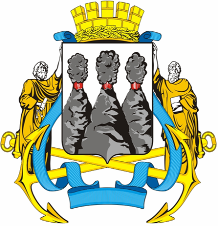 ГОРОДСКАЯ ДУМАПЕТРОПАВЛОВСК-КАМЧАТСКОГО ГОРОДСКОГО ОКРУГАот 17.12.2014 № 625-р23-я сессияг.Петропавловск-КамчатскийО принятии решения о порядке проведения оценки регулирующего воздействия проектов муниципальных нормативных правовых актов, затрагивающих вопросы осуществления предпринимательской и инвестиционной деятельностиГлава Петропавловск-Камчатского городского округа, исполняющий полномочия председателя Городской Думы К.Г. СлыщенкоГОРОДСКАЯ ДУМАПЕТРОПАВЛОВСК-КАМЧАТСКОГО ГОРОДСКОГО ОКРУГАГлаваПетропавловск-Камчатскогогородского округа К.Г. Слыщенко№Участник публичных консультацийВопрос для обсужденияПредложение участника публичных консультацийСпособ представления предложенияДата поступления предложенияРезультат рассмотрения предложенияКомментарийВсего:___________Всего:________Всего:_________Всего:________Период:с __.__.20__  по __.__.20_ Всего:___________Всего:__________1.1. Участник публичных консультаций № 1... Участник публичных консультаций № _____